dd-mm-aaaa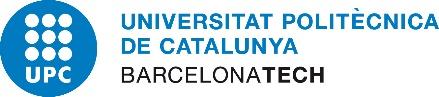 SAETSecció d’Àmbit d’Enginyeria Tèxtil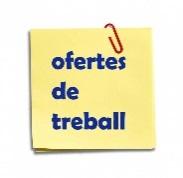 OFERTA LLOC DE TREBALL // OFERTA DE TRABAJOEMPRESAAdreça Dirección / webActivitat de l’empresa Actividad de la empresaPOSICIÓ DE TREBALL OFERTADA Puesto de trabajo ofertadoDescripció DescripciónPERFIL ACADÈMIC Perfil académicoRequisits Requisitos / Coneixements específics Conocimientos específicosAltres requisits Otros requisitosDades de contacte Datos de contacto